iMEDiTEC2023 CMT Submission GuidelinesStep 1:Please go to https://bit.ly/iMEDiTEC2023 or click the following link MICROSOFT CMT*Click “Register” for the new user.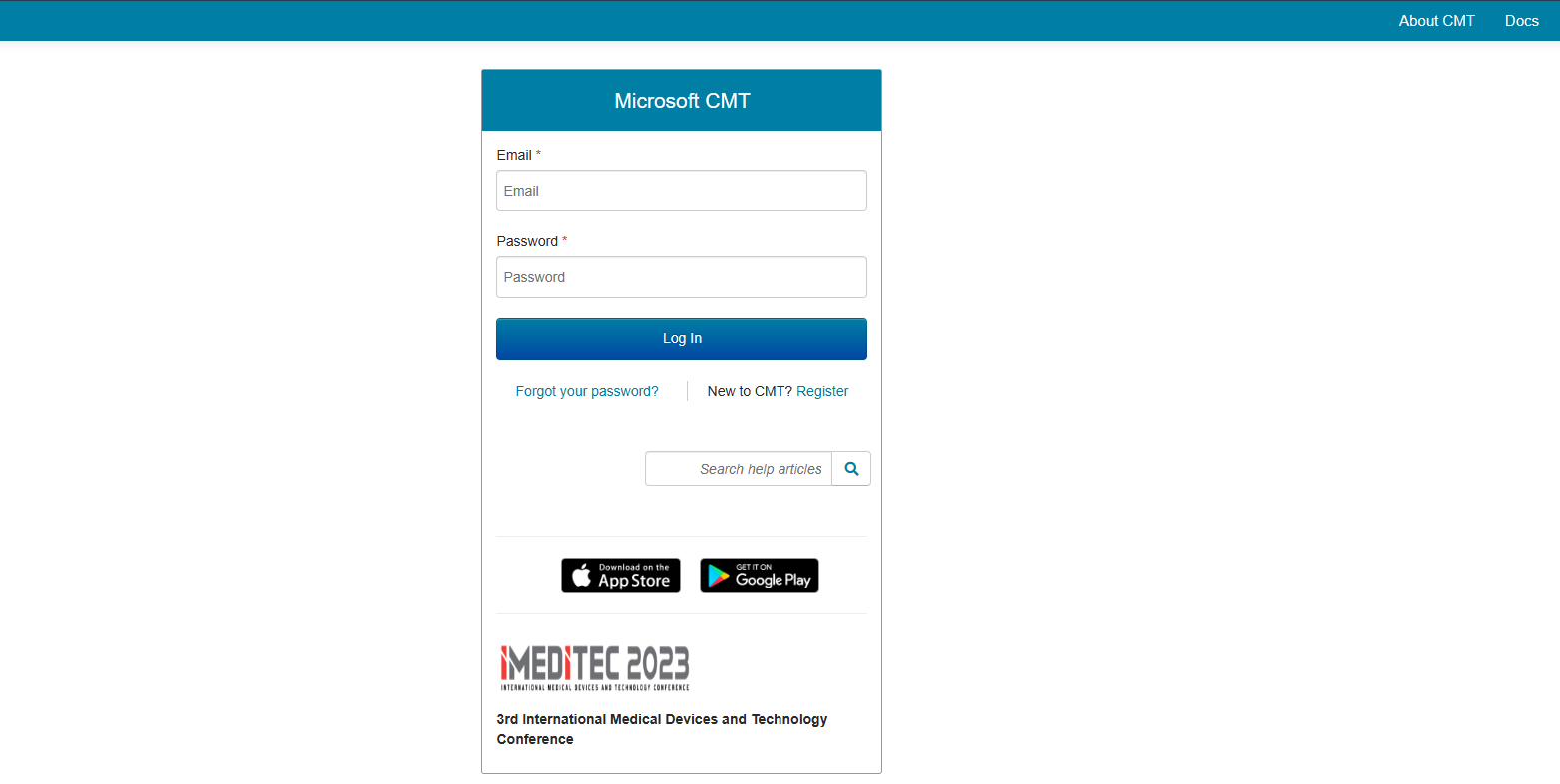 Step 2:Click “Create new submission” and select the “track”.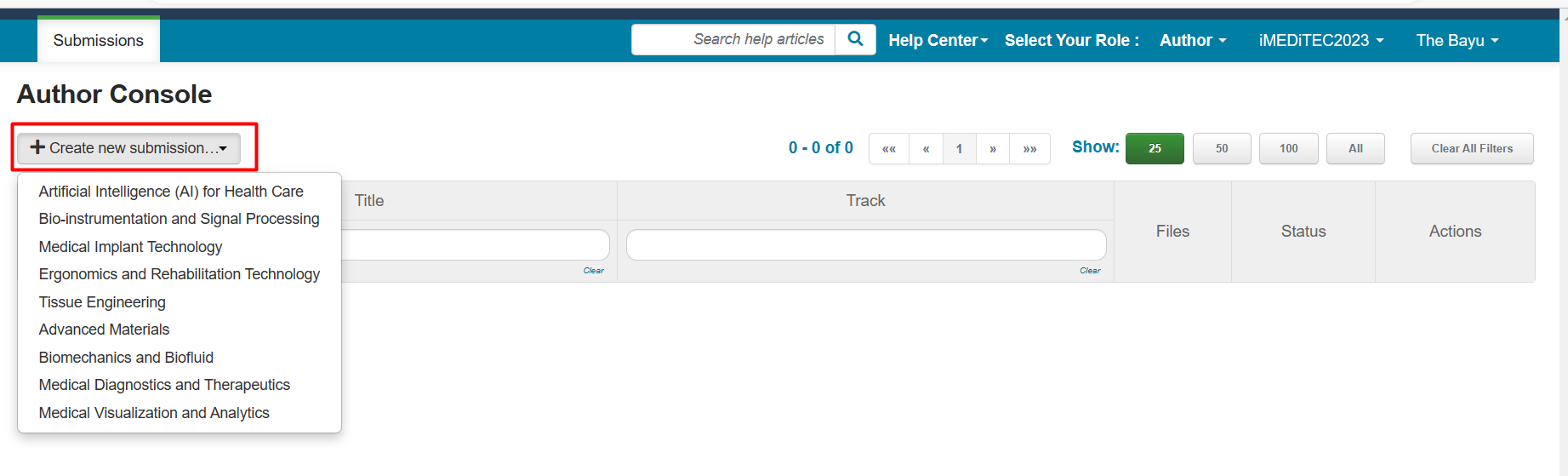 Step 3:Fill in all required fields, i.e. Title, Abstract and Authors information. 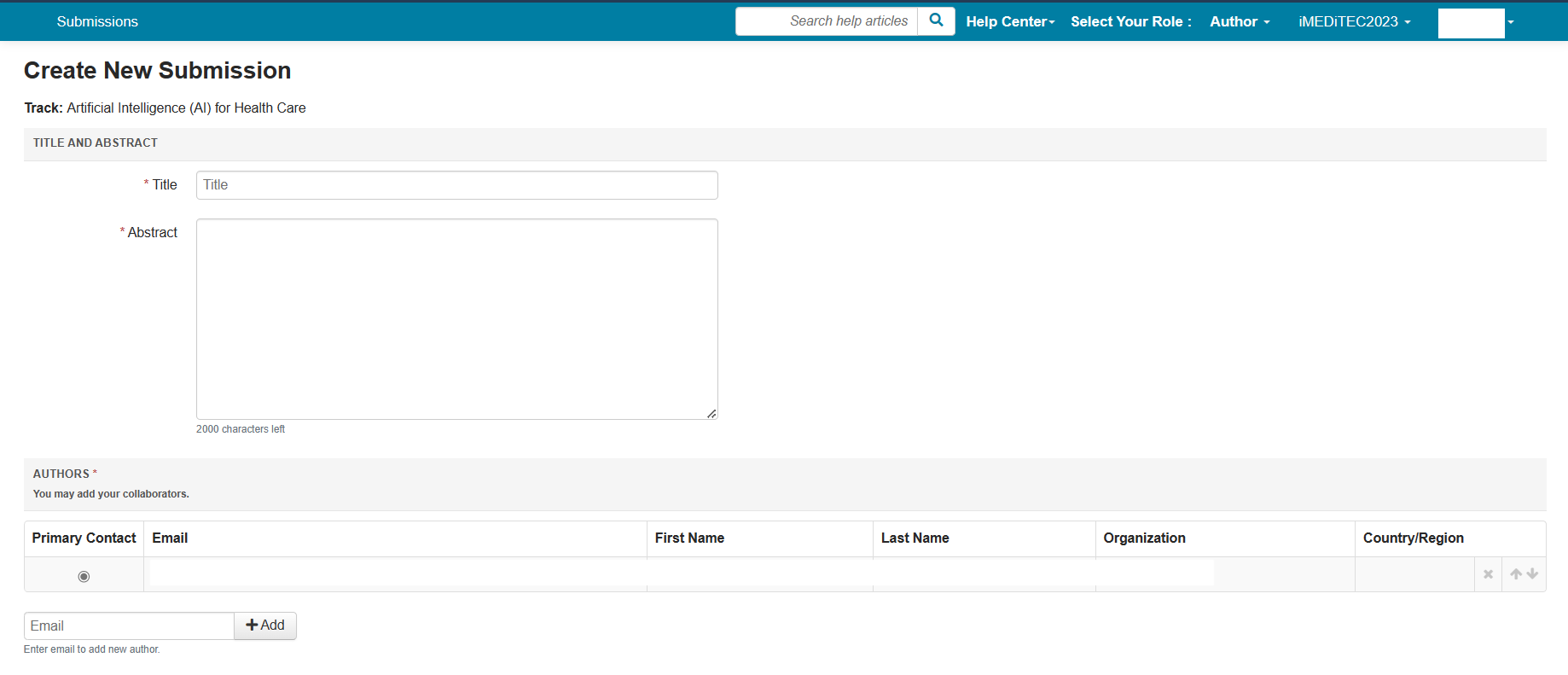 Step 4:Upload your manuscript.**Please note that the manuscript submitted to this conference should be in word file ONLY (format extension .doc or .docx)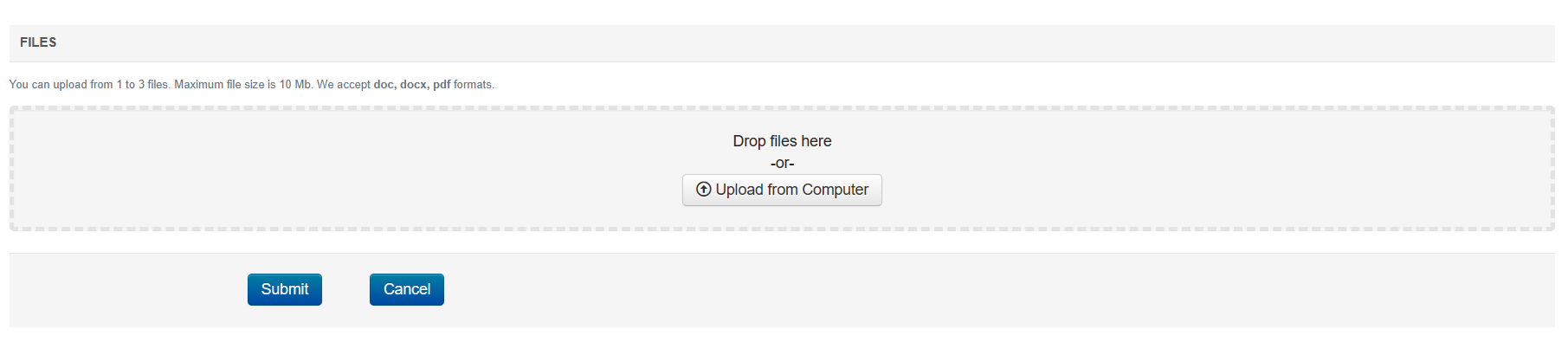 Step 5:Click “Submit” to submit your manuscript